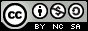 Narrativas digitales como didáctica educativaDigital narratives as educational didacticsNarrativas digitais como didáticas educacionaisJenniffer Sobeida Moreira-Chóez Ijenniffer.moreira@utm.edu.ec https://orcid.org/0000-0001-7172-7459 Correspondencia: jenniffer.moreira@utm.edu.ec Ciencias de la EducaciónArtículo de revisión*Recibido: 10 de enero de 2021 *Aceptado: 15 de febrero de 2021 * Publicado: 05 de marzo de 2021Licenciada en Secretariado Ejecutivo, Magister en Adminisración de Empresas, Universidad Técnica de Manabí, Ecuador.ResumenEl uso de las tecnologías en la educación ha permitido incorporar herramientas digitales que contribuyan en el desarrollo del proceso de enseñanza y aprendizaje. Este artículo se enfoca en reflexionar como las narrativas digitales contribuye en la comprensión y adquisición de los contenidos por medio de los diversos sistemas de lenguajes, multimediales, hipertextuales, hipermediales, transmediales, que posibilitan la interacción de los argumentos de una forma dinámica e interactiva. Por lo antes mencionado, el objetivo de esta investigación es realizar un análisis de las narrativas digitales como didácticas educativas que promueve el aprendizaje significativo del educando mediante la práctica o experiencia. La investigación es de tipo analítica y cuya metodología se basa en referencias bibliográficas de investigadores expertos en el tema a partir del análisis documental, que darán soporte para efectuar las respectivas discusiones teóricas que permitirán sustentar y argumentar como contribuye las narrativas digitales en el proceso educativo y como aporta en la generación de conocimientos y el aprendizaje significativo del estudiante.Palabras clave: Narrativas digitales; didácticas educativas; aprendizaje significativo; comprensión y adquisición de contenidos.AbstractThe use of technologies in education has allowed the incorporation of digital tools that contribute to the development of the teaching and learning process. This article focuses on reflecting on how digital narratives contribute to the understanding and acquisition of content through the various language systems, multimedia, hypertext, hypermedia, transmedia, which enable the interaction of arguments in a dynamic and interactive way. Due to the aforementioned, the objective of this research is to carry out an analysis of digital narratives as educational didactics that promote meaningful learning of the student through practice or experience. The research is analytical and whose methodology is based on bibliographic references of expert researchers on the subject from documentary analysis, which will provide support to carry out the respective theoretical discussions that will support and argue how digital narratives contribute to the educational process and How it contributes to the generation of knowledge and meaningful student learning.Keywords: Digital narratives; educational didactics; significant learning; understanding and acquisition of content.ResumoO uso de tecnologias na educação tem permitido a incorporação de ferramentas digitais que contribuem para o desenvolvimento do processo de ensino e aprendizagem. Este artigo tem como objetivo refletir sobre como as narrativas digitais contribuem para a compreensão e aquisição de conteúdos por meio dos diversos sistemas de linguagem, multimídia, hipertexto, hipermídia, transmídia, que possibilitam a interação de argumentos de forma dinâmica e interativa. Diante do exposto, o objetivo desta pesquisa é realizar uma análise das narrativas digitais como didáticas educacionais que promovem a aprendizagem significativa do aluno por meio da prática ou da experiência. A pesquisa é analítica e cuja metodologia se baseia em referências bibliográficas de pesquisadores especialistas no assunto com base na análise documental, a qual fornecerá subsídios para a realização das respectivas discussões teóricas que apoiarão e argumentarão como as narrativas digitais contribuem para o processo educativo e como isso. contribui para a geração de conhecimento e aprendizagem significativa dos alunos.Palavras-chave: Narrativas digitais; didática educacional; aprendizagem significativa; compreensão e aquisição de conteúdo.IntroducciónEn el actual entorno, se ha observado un incremento de aportes que vinculan las narrativas digitales en el campo educativo. Cabe destacar que las narrativas han estado presentes a lo largo de la historia del individuo ya que se encuentran vinculadas con el acto comunicativo y en base a la experiencia de su entorno.(Ordóñez, 2013) sostiene que la narración remite contenidos al espectador, por medio de la secuencia de imágenes y sonidos que contribuyen a un argumento y se sustentan en un texto la historia. Por otra parte, “la narrativa se refiere a la estructura, el conocimiento y las habilidades necesarias para construir una historia” (McEwan & Egan, 1998, 5); sin embargo, no es posible una narración sin narrativa ambas van de la mano.Las narrativas permiten la recepción de conocimientos y desarrollo de las habilidades de los estudiantes en base a la experiencia y participación que proporciona esta herramienta, es por ello, que el uso de las narrativas digitales como recursos metodológicos, viabiliza a la educación a incorporar estrategias didácticas mediante la integración de tecnologías digitales, a fin de estimular los contextos educativos por los sentidos como auditivos, visuales y sensoriales.En el presente artículo se abordará el análisis de cómo las narrativas digitales a partir de los diversos sistemas de lenguajes que pueden integran texto, imagen, animación, video, sonido (Multimedia, hipertexto, hipermedia, transmedia), posibilitan la interacción, navegación, comunicación y creación de los datos e información de manera interactiva, colectiva y reusable en el proceso educativo.Con lo antes expuesto, el objetivo conductor de este artículo se centra en analizar las narrativas digitales y cómo contribuyen como didácticas de enseñanza y estrategias que promueven el aprendizaje significativo del alumno en el contexto educativo.Con respecto a la metodología aplicada en este estudio es analítica, se utilizó como método de trabajo referencias bibliográficas de investigadores expertos en el tema a partir del análisis documental, que darán soporte para efectuar las respectivas discusiones teóricas que permitirán sustentar y argumentar como contribuye las narrativas digitales en el proceso educativo y como aporta en la generación de conocimientos y el aprendizaje significativo del estudiante.DesarrolloLa educación ha tomado fuerza en la visión de dar paso de un enfoque tradicional, que entiende que los motivos educativos se reducen en asimilar contenidos y en donde el profesor es el único portador del conocimiento y el estudiante es un receptor de los datos e información, hacia una visión de la educación que entiende que los educandos son co-responsables en la construcción de sus aprendizajes (Hermann Acosta, 2015, 255).Es por ello que, para dar un giro de una educación tradicional hacia una educación alternativa, David Ausubel propone incorporar una de las teorías más importante de la psicología constructivista: la teoría del aprendizaje significativo en base a la “experiencia” siendo un factor clave en el proceso educativo, donde el alumno deja de desempeñar un papel pasivo para convertirse en activo como constructor y reconstructor de su propio conocimiento mediante el aprendizaje práctico o experimental.Otro aspecto importante que rescata el aprendizaje significativo de David Ausubel, es que este aprendizaje se da cuando se produce un cambio cognitivo, cuando un estudiante relaciona la información nueva con la estructura cognitiva ya existente y se caracteriza por ser permanente. La teoría experimental se diferencia en el aprendizaje memorístico ya que este no permite utilizar el conocimiento de forma novedosa o innovadora y suele eliminarse una vez que ha cumplido su propósito.Por otra parte, el termino de narrativa digital es muy ambiguo y tiene varios orígenes literarios y se logran identificar en base a conceptualizaciones de varios autores de acuerdo a los intereses y necesidades de la investigación, según (Echeverri Ortiz, 2011) el termino es una traducción de digital Storytelling. Según Digital Storytelling Association (DSA) y se lo puede entender como:“la expresión moderna del antiguo arte de narrar historias. A través del tiempo, la narrativa ha sido utilizada para transmitir el conocimiento, sabiduría y valores. Las historias han tomado muchas formas distintas. Se han adaptado a cada medio que ha surgido, desde las fogatas y ahora, hasta la pantalla del computador”Esta definición expuesta por Digital Storytelling Association resalta el cambio consecutivo y evolutivo de la narrativa de acuerdo a las diferentes variantes culturales del entorno; por ello, el sistema educativo ha implementado cambios significativos en el proceso de enseñanza-aprendizaje, con la incorporación de materiales, métodos, recursos didácticos y contenidos audiovisuales que aporten al desarrollo del aprendizaje significativo del estudiante.La narrativa digital es la combinación de la narración tradicional con la incorporación de las Tecnologías de información y comunicación (TIC) que permite la integración de sentidos para la transformación de la historia (imágenes, audio, música, efectos, textos, entre otros) puede ser elaborado de forma individual o grupal, a fin de potenciar la creación de las historias de manera dinámica y significativa.Es por ello, que las narrativas digitales es un cambio de paradigma de un modelo educativo tradicional a uno dinámico, flexible e interactivo, es una propuesta para enganchar y despertar la curiosidad del estudiante y así conseguir sus conocimientos, competencias y aptitudes. Las narrativas digitales proponen el trabajo co-creativo, la reflexión y el uso de la narración combinada con las tecnologías para transmitir historias que repercutan en los procesos de enseñanza y aprendizaje, aprovechando las alternativas y posibilidades que ofrece las (TIC) y de esta manera potencializar el aprendizaje permanente.Las innovaciones y avances tecnológicos han contribuido al uso de las (TIC) de forma progresiva para las diferentes actividades de nuestra vida cotidiana y educativa, siendo considerado como un instrumento que contribuye al desarrollo cognitivo del estudiante, por medio de la interacción práctica y experimental de los diferentes recursos que proporciona.El uso de las (TIC) en el proceso educativo, han permitido incorporar nuevas didácticas de enseñanza y aprendizaje, donde los recursos multimediales, hipertextuales, hipermediales y transmediales como el lenguaje visual, sonoro y sensorial, generan comprensión y adqusición del aprendizaje en las estructuras cognitivas del educando.En base a las consideraciones anteriores, es necesario realizar una diferenciación de las narrativas digitales, con la finalidad de que las instituciones educativas puedan tener una guía para sus actividades y desempeño formativo con una didáctica de enseñanza y aprendizaje que favorezca a la comprensión y adquisición del aprendizaje significativo del educando.Figura 1: Tipos de narrativas digitales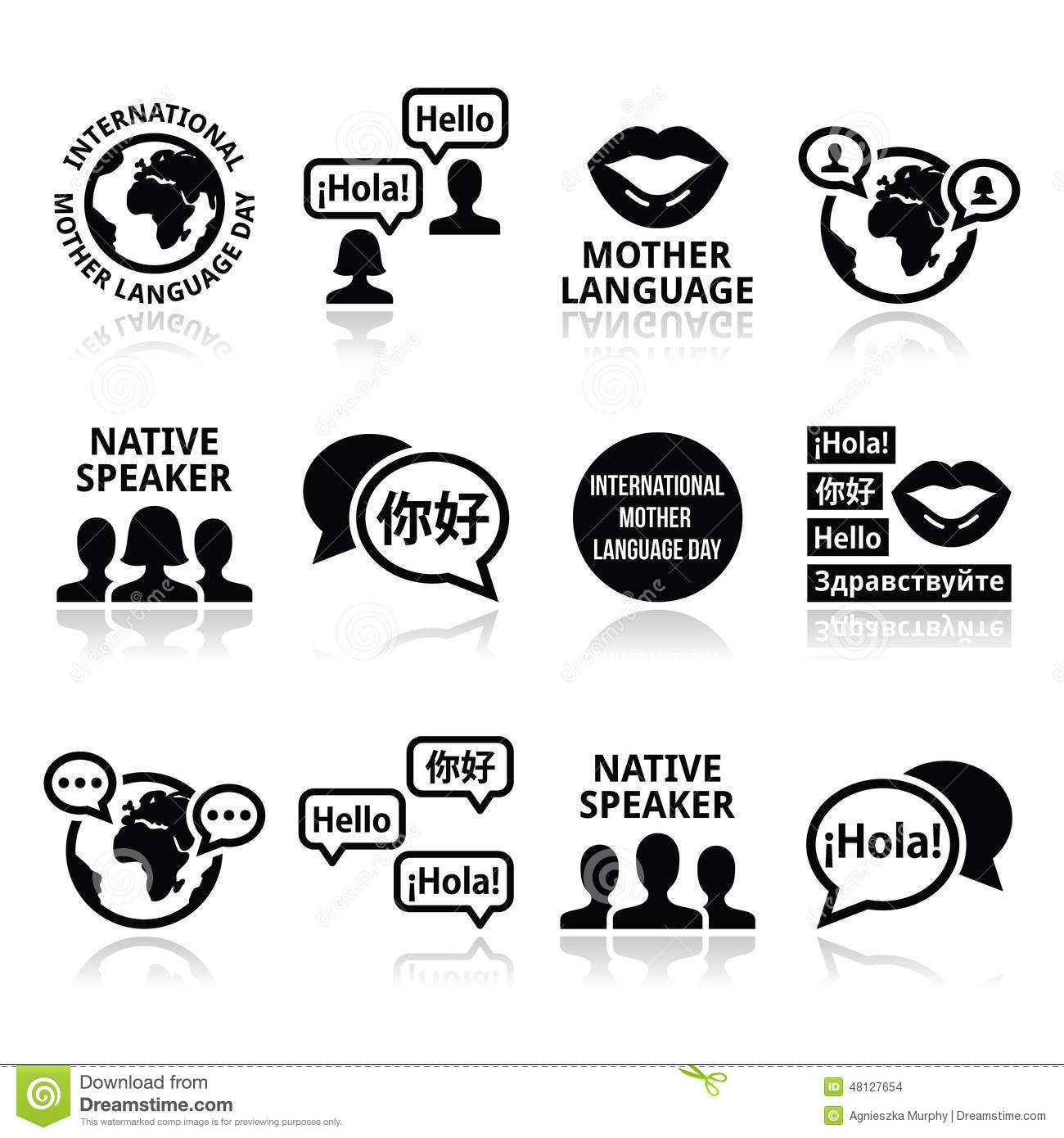 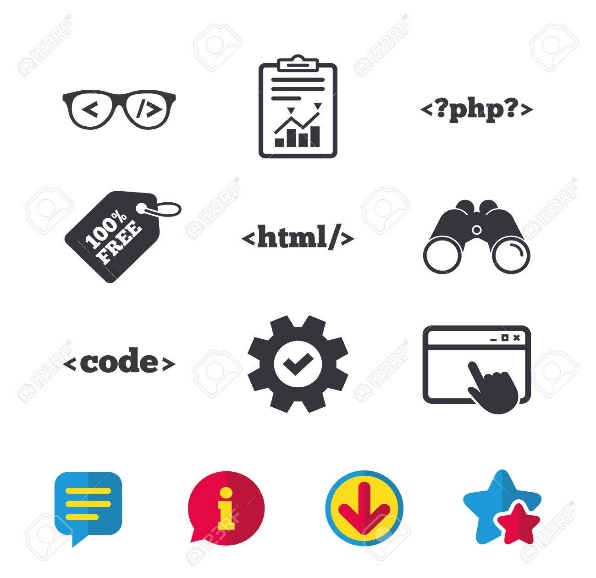 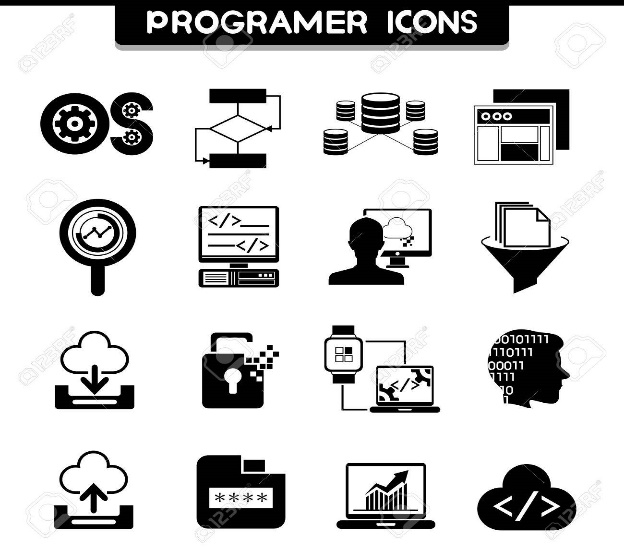 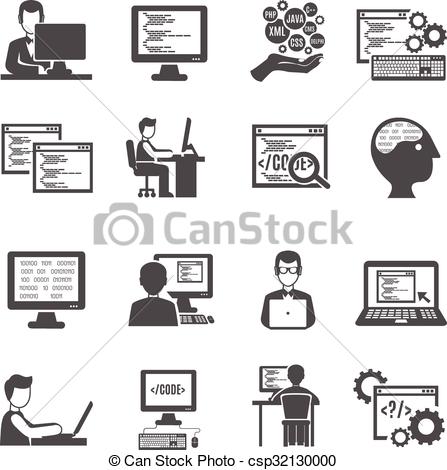 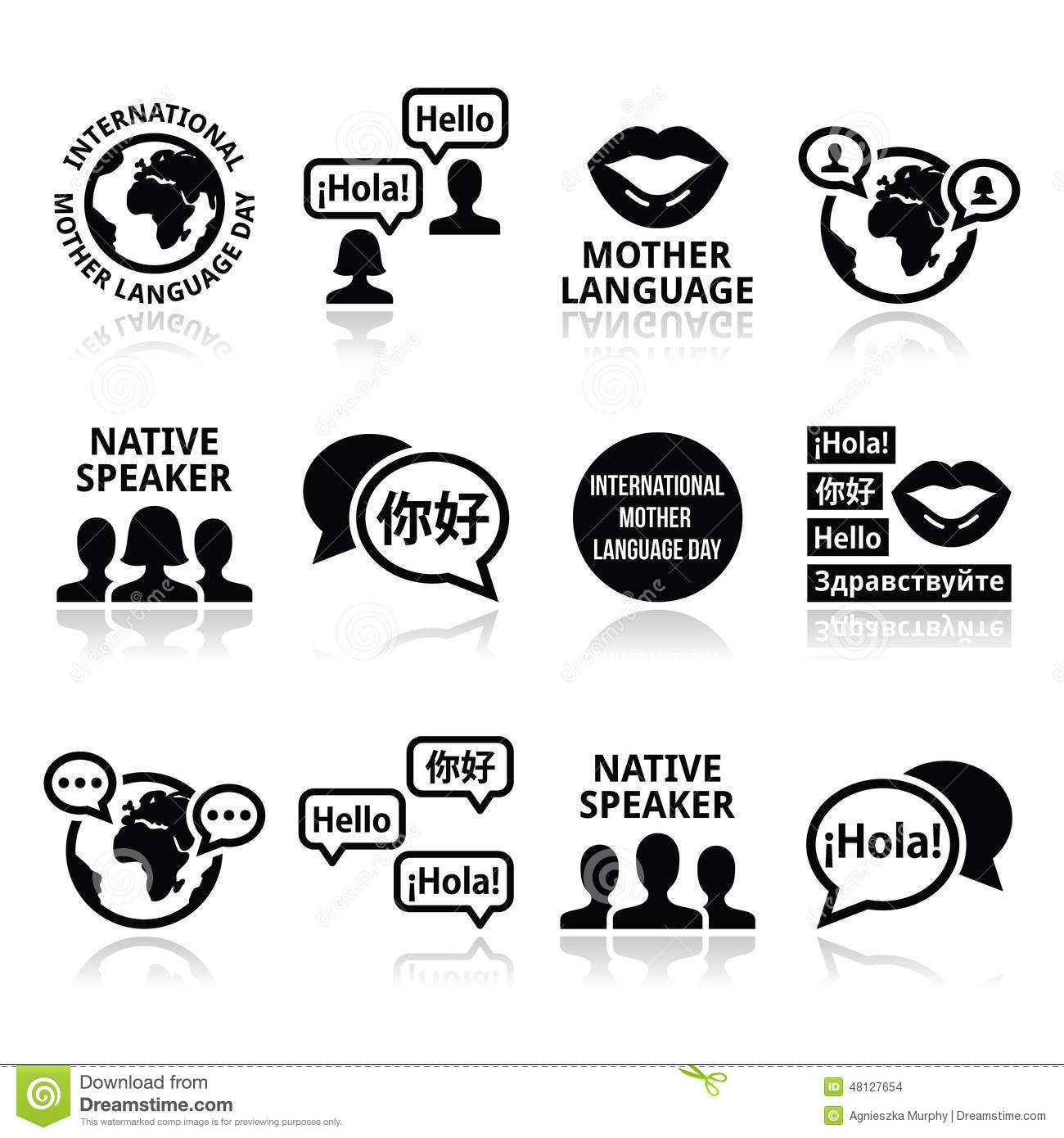 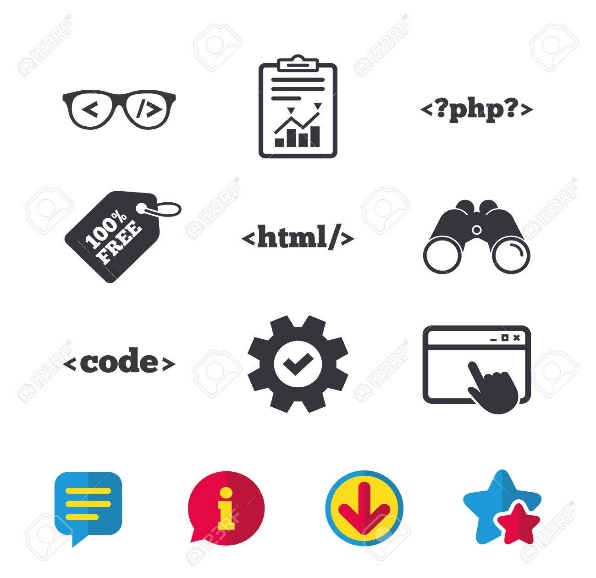 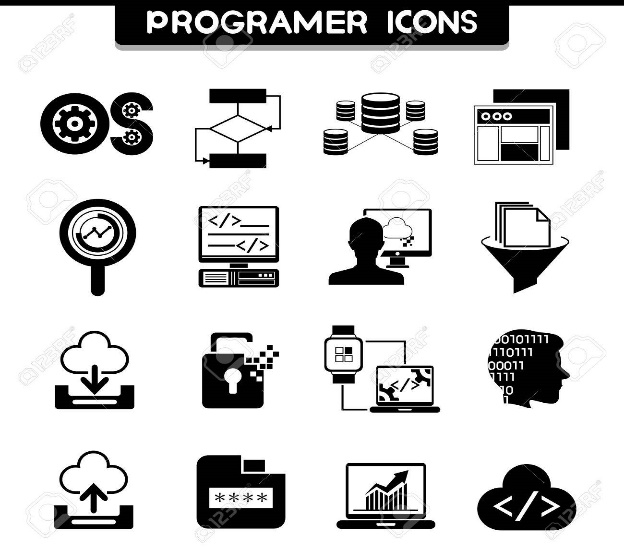 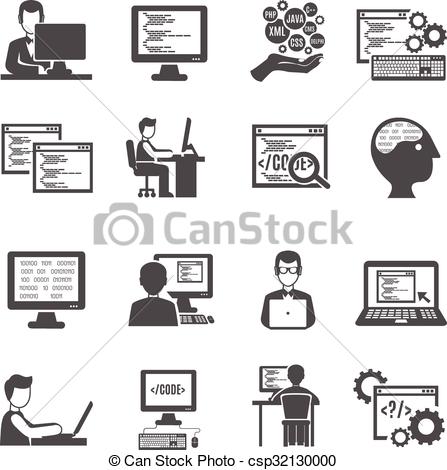 Fuente: Elaboración propia a partir de (Hermann Acosta, 2015)Narrativa MultimediaLa multimedia es la incorporación de información por varios medios que integran nuevas formas de trasmitir datos mediante imágenes, gráficos, texto, voz, música, animación o video en un mismo entorno. El multimedia se centra en comunicar y emitir aportaciones para un fin único que es de transmitir información audiovisual que permitan contribuir en la comprensión y adquisición de los contenidos, (Espinal Cruces, 2009) define a la multimedia como productos audiovisuales, que son utilizados mediante herramientas tecnológicas, a fin de mostrar algo más que palabras escritas. Figura 2: Explicación de los elementos de la multimediaFuente: Elaboración propiaPor otra parte, uno de los recursos utilizados en los diferentes niveles educativos es la presentación  de multimedia, cuyos videos audiovisuales cumplen el papel de emisor, permitiendo simular una conversación directa frente al receptor, con la finalidad trasmitir la información de forma dinámica e interactiva para que el estudiante asimile y retenga los contenidos expuestos mediante la observación y escucha; además, esta herramienta se encuentra alojada en la web y puede ser reproducida cuantas veces sea necesario; así mismo, puede ser compartida mediante enlaces a otras plataformas académicas, correos electrónicos, documentos y entre otros.Las narrativas multimedia es el lenguaje o formatos de generación digital, es la primera fase de las narrativas digitales, donde se interpreta los contenidos en diferentes plataformas como YouTube, MySpace, iPod o iTunes entre otros. La narrativa multimedia es cada vez más necesaria su aplicación en el entorno educativo, debido a las innovaciones y cambios de paradigmas del sistema educativo a nivel global.Narrativa HipertextualLa narrativa hipertextual tiene como propósito fundamental construir historias con contenidos multimediales en la web, para conocer más sobre las narrativas hipertextuales, se lo define como una herramienta conformada de textos con información no secuencial, la misma que es representada por hipervínculos, enlazados automáticamente con una o más páginas web relacionadas entre sí, donde se muestra el cuerpo textual de la información solicitada. Por ejemplo, una de las páginas web que incorpora enlaces es Wikipedia, esta enciclopedia libre está conformada por sin número de hipervínculos de color azul, si el usuario hace clic en la opción, podrá encontrar información correspondiente al texto a consultar.De acuerdo con (Espinal Cruces, 2009) el hipertexto es la estructura donde la información textual es capaz de superar las limitaciones de las páginas impresas, si los medios impresos tomaron un giro de los contenidos de autores, lectores, edición, información y conocimiento para formar parte de la era digital y cuya información puede ser utilizada sin necesidad de trasladarse a un lugar a otro. Las diferentes herramientas tecnológicas han permitido que tanto docente como estudiantes, tengan acceso a diferentes contenidos que les permitan implementar nuevos recursos a las actividades académicas.El hipertexto es un método donde se presenta información organizada, donde las palabras claves o imágenes transportan a un nuevo documento para obtener información adicional dentro o fuera del mismo contexto. Es decir, el hipertexto es un documento donde se almacena cadenas de nodos enlazados entre sí, estos nodos contienen información como imágenes, audio, gráficos o cualquier otro recurso que intente reproducir estos fragmentos de información. Por otra parte, la narrativa hipertextual es una herramienta de producción, manejo y almacenaje de información textual, que vincula la información por medio de enlace o hipervínculo, de una forma no lineal y de manera didáctica e interactiva, como expone (Hermann Acosta, 2015) se vincula con el uso de textos bifurcados que posibilitan diferentes navegaciones en la decodificación de los relatos o mensajes. Este tipo de herramientas motiva la lectura, la creación literaria, la investigación y participación activa del alumno. Sin embargo, se debe tener en cuenta las necesidades del lector para determinar el esquema a seguir.Narrativa HipermedialLa Hipermedia designa la concurrencia interactiva y expresiva que posibilita el uso de diferentes medios, formatos, imágenes (fijas, con movimiento y tipográficas), sonidos, hipertextos enlace para navegar por el contenido digital en la consecución de un objetivo propuesto, donde el receptor se convierte en coautor del argumento del video interactivo; en otras palabras (Moreno Sánchez, 2012) sostiene que la hipermedia estudia los procesos creativos y analíticos, las estructuras disciplinarias, las clasificaciones taxonómicas del individuo, las significaciones lingüísticas, análisis de los argumentos del autor como las aportaciones e interrogantes planteadas por los lectores. Cabe considerar, por otra parte, que la hipermedia es el resultado de la agrupación de la multimedia con el hipertexto, comparten ambos características, cualidades y propiedades similares; a su vez, permiten comunicar e interactuar de manera efectiva, sencilla y agradable los contenidos. Sin embargo, se caracteriza por comunicar las experiencias de forma real, su comprensión es más amplia y tiene mejores interfaces para llegar al navegador.Desde la perspectiva más general, la hipermedia se compone de tres elementos importantes que son: enlaces, nodos y estructuras de red, los cuales cumplen funciones conjuntas por interfaces para la obtención de la información.Figura 3: Explicación de los elementos de la hipermedia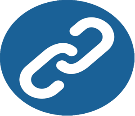 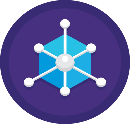 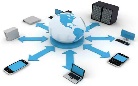 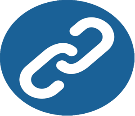 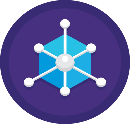 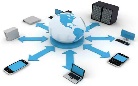 Fuente: Elaboración propia a partir de (Pires & Rosales, 2006)Narrativa TransmediaExiste ambigüedad en la conceptualización de las narrativas transmedia, debido a la existencia de otras narrativas que también utilizan distintos formatos, se la definir como una historia que se desarrolla a través de múltiples plataformas mediáticas como libros, revistas, videos, bloc, entre otros y cuya narración original se expande con nuevos protagonistas, escenarios y situaciones, (Abellán Hernández & de Miguel Zamora, 2016) establece que es el proceso evolutivo de agentes que participan dinámica y colaborativamente en la construcción de una narración que posee un carácter comunicativo.La narrativa transmedia cuenta con elementos que se dispersan a través de múltiples medios digitales, con el propósito de crear experiencias que entretengan e impacten al público objetivo, tales como: la difusión, inmersión, visualización y producción. Figura 4: Explicación de los elementos de la transmedia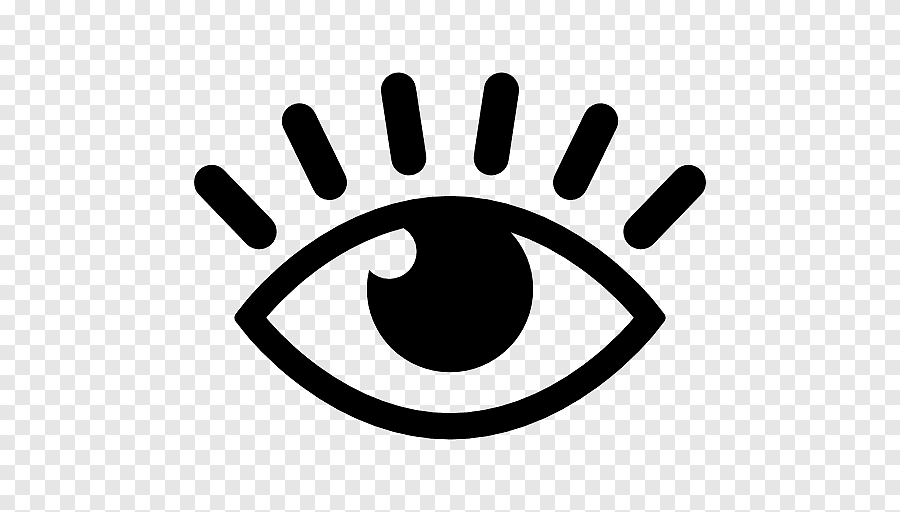 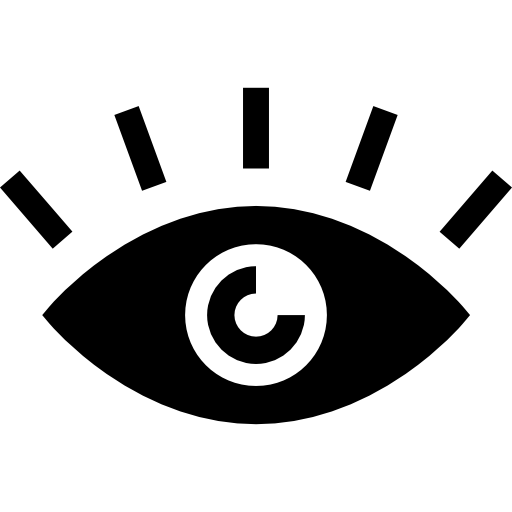 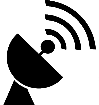 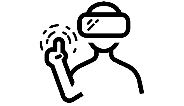 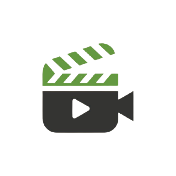 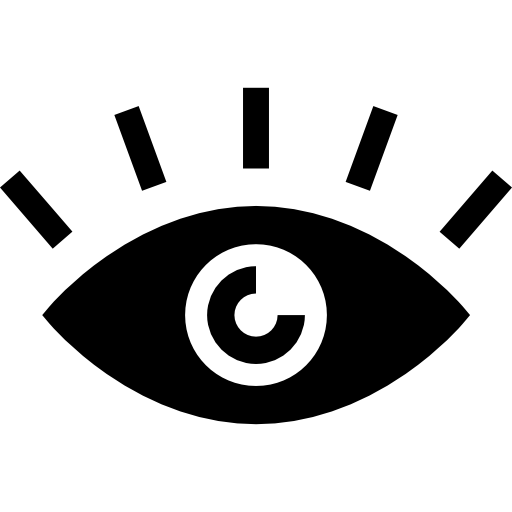 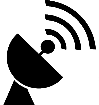 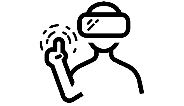 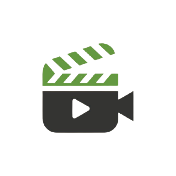 Fuente: Elaboración propiaPor otra parte, las narrativas transmedia ofrece una gama de ventajas en el ámbito educativo, debido a sus múltiples opciones de generar recursos digitales y multimedia; así mismo, permite crear entornos de aprendizaje en base a la experiencia de la vida cotidiana del estudiante, mediante la utilización de los diferentes recursos que contribuyen en interacción y cocreación correlativa con otros miembros. A través del uso de esta herramienta, el docente encuentra nuevos métodos y estrategias interactivas que contribuyen en la transformación del alumno mediante la generación de experiencia, donde el estudiante deja de ser un actor pasivo para convertirse en activo, contribuyendo de manera autónoma en el desarrollo de su aprendizaje.Storytelling (Narrativa Transmedia)La era digital ha transformado el ritmo de nuestra vida y el entorno educativo, esto ha impulsado a desarrollar contenidos novedosos a través de diferentes plataformas y es aquí donde entra en escenario la narrativa transmedia que es una forma de Storytelling.El Storytelling es el arte de contar historias con la ayuda de herramientas digitales utilizando audios, videos, podcast entre otros. El principal objetivo es dejar un aprendizaje significativo al reproducirlo o visualizarlo, cuya herramienta permite conectar emocionalmente a los espectadores a partir de una historia.Por otra parte, el Storytelling es una didáctica de enseñanza para la era digital, como sistema de lenguaje que integran la asimilación y compresión de datos de información de tipo visual, sonoro y sensorial. En la educación digital el Storytelling debe tener procesos, hoja de ruta u orden cronológico del desarrollo de las actividades, además, debe de ser reutilizable y adaptable en múltiples plataformasEl Storytelling como tendencia en el proceso educativo contribuye en el desarrollo del conocimiento del estudiante, permitiendo:Eficacia comunicativa.Proceso de adaptación y replanteo de las dinámicas educativas.Adquisición de conocimiento.Impulsan las ideas.Transformar los procesos de enseñanza y aprendizaje.Contenido emocional.  Mejores resultados de los desempeños educativos abstractos y conexión con los intereses y necesidades de los actores educativos. Mensaje más efectivo.ConclusiónLa presente investigación promueve la utilización de las narrativas digitales como didácticos educativa en el proceso de enseñanza y aprendizaje para la era digital, como estructura comunicativa mediante sistemas de información visual, sonoros y sensorial, cuyos recursos pedagógicos contribuirán en el proceso formativo del educando, logrando un aprendizaje significativo mediante la compresión y adquisición de los contenidos de forma didáctica e interactiva. Es por ello, que para lograr el aprendizaje significativo se debe partir desde la propuesta de David Ausubel, donde el educando construye su propio conocimiento en base a la experiencia a las diversas actividades que realiza en su entorno.Este aprendizaje se crea cuando el estudiante adquiere nueva información en la estructura cognitiva ya existente volviéndose permanente. Pero para ello, debe existir una organización y jerarquización del conocimiento.La narración puede ser utilizada como una herramienta expresiva que permite que el alumno desarrolle sus habilidades y pensamiento crítico en base a sus vivencias; por ello, que la incorporación de las narrativas digitales a partir de los diversos sistemas de lenguajes como multimedia, hipertexto, hipermedia, transmedia, contribuirán en la interacción, navegación, comunicación y creación de los datos e información de manera interactiva, colectiva y reusable en el proceso educativo, lo cual favorece en la comprensión y adquisición cognitiva del estudiante a través de los nuevos conocimientos.Las narrativas digitales permiten integrar texto, imagen, animación, video, sonido, acompañada de los lenguajes auditivos, visuales y sensoriales, que posibilitan y contribuyen en la interacción y aprendizaje significativo.Las narrativas digitales como didáctica educativa, logra integrar métodos y técnicas de enseñanza y aprendizaje innovadores, didácticos e interactivos, que sustentan el desarrollo del aprendizaje significativo mediante la praxis experimental activa del educando.Es importante que las instituciones educativas, ofrezcan herramientas que despierte el interés del educando como las narrativas digitales, que permitan la adquisición de conocimientos de forma didáctica e interactiva no solo los contenidos, si no también que desarrollen su imaginación, creatividad y pensamiento crítico.  ReferenciasAbellán Hernández, M., & de Miguel Zamora, M. (2016). Narrativa transmedia: resignicando el consumo mediático. ICONO, 14(1), 1-7. doi:10.7195/ri14.v13i1.947Echeverri Ortiz, A. J. (2011). Narrativas digitales: El arte de la Narración en la cultura. Bogotá.Espinal Cruces, D. (2009). Una herramienta para la creación de narrativa hipertextual. Obtenido de https://e-archivo.uc3m.es/bitstream/handle/10016/5835/PFC_Diana_Espinal_Cruces.pdf?sequence=1&isAllowed=yGarcía García, F. (2003). La narrativa hipermedia aplicada a la educación. Red Digital, http://reddigital.cnice.mecd.es/3/firmas/firmas_francisco_ind.html.Hermann Acosta, A. (2015). Narrativas digitales como didácticas y estrategias de aprendizaje en los procesos de asimilación y retención del conocimiento. Sophia: colección de Filosofía de la Educación,, 19, 253-270. Obtenido de https://dialnet.unirioja.es/servlet/articulo?codigo=5973091Hermann Acosta, A. (2018). Innovación, tecnologías y educación: las narrativas digitales como estrategias didácticas. Killkana Sociales, 2(2), 31-38. Obtenido de https://dialnet.unirioja.es/servlet/articulo?codigo=6538367McEwan, H., & Egan, K. (1998). La narrativa en la enseñanza, el aprendizaje y la investigación. Talleres Gráficos Color Efe. Obtenido de https://www.ceip.edu.uy/documentos/2014/aprender/NARRATIVA_MC_EWAN_EGAN.pdfMolpeceres Arnáiz, S., & Rodríguez Fidalgo, M. I. (02 de 2014). La inserción del discurso del receptor en la narrativa transmedia: el ejemplo de las series de televisión de ficción. 19, 31-42. Obtenido de https://revistas.ucm.es/index.php/HICS/article/view/45008Moreno Sánchez, I. (2012). Narrativa Hipermedia y Transmedia. Servicio de Publicaciones Universidad de Murcia.Ordóñez, G. (2013). La narrativa del amor y la intimidad en una serie de televisión (Pri-me¬ra edi¬ción ed.). Cor¬po¬ra¬ción Edi¬to¬ra Na¬cio¬nal. Obtenido de https://repositorio.uasb.edu.ec/handle/10644/4015Pires, M., & Rosales, C. (2006). La hipermedia como generadora de cambios de envergadura en la enseñanza de inglés con fines específicos. Revista de Estudios Interdisciplinarios en Ciencias Sociales, 306-320.©2020 por los autores. Este artículo es de acceso abierto y distribuido según los términos y condiciones de la licencia Creative Commons Atribución-NoComercial-CompartirIgual 4.0 Internacional (CC BY-NC-SA 4.0)(https://creativecommons.org/licenses/by-nc-sa/4.0/).